Mutirão Nacional de Ação Comunitária engaja crianças, adolescentes e jovens em prol da comunidade em ___________Evento acontecerá simultaneamente em todo o país e envolverá escoteiros na construção de um mundo melhorNo dia 21 de setembro uma grande ação comunitária simultânea em todo o país vai trazer crianças, adolescentes e jovens para contribuir com a sociedade com impacto social. O Mutirão Nacional Escoteiro de Ação Comunitária, conhecido como MutCom, chega a 21° edição preocupado com dar a oportunidade para que a juventude assuma o compromisso e um papel relevante com o futuro das comunidades em que estão inseridos, e sejam empoderados para o serviço com o mundo ao redor.Organizado pelos Escoteiros do Brasil, o MutCom 2019 tem como tema ‘Uma Aventura Saudável’, e vai engajar escoteiras e escoteiros com a comunidade externa, descobrindo novos olhares para o que está próximo das realidades de cada um. A ideia é que os participantes promovam atividades de pequena escala, mas que gerem grande mudança, além de criar memórias e fraternidade.Em _________, o Mutirão Nacional Escoteiro de Ação Comunitária vai acontecer no/na ____________, com atividades como ___________ e __________. Cerca de ______ crianças, adolescentes e jovens são esperados para participar da ação no local.  O MutCom é uma das três atividades estratégicas desenvolvidas pelos Escoteiros do Brasil durante todo ano - as outras duas são o EducAÇÃO ESCOTEIRA, que leva atividades escoteiras educativas para dentro dos centros de educação, e o Mutirão Nacional Escoteiro de Ação Ecológica (MutECO), com foco em realizar ações de preservação do Meio Ambiente. Em 2018 mais de 55 mil escoteiras e escoteiros participaram do MutCom.(Neste parágrafo é interessante apresentar o evento na visão de um participante. Devemos priorizar para que o jovem fale, e não o adulto. Tente entrevistar uma criança/adolescente/jovem que vá participar,mesmo que pela primeira vez.) Para a/o jovem ______, de ___ anos, o ponto alto do Mutirão é _______. “(INSERIR FALA QUE TRANSMITA ALGUM ASPECTO POSITIVO E INTERESSANTE DO EVENTO E DO DESENVOLVIMENTO DO PARTICIPANTE)”, explica. Como uma ação educativa do Movimento Escoteiro, o principal objetivo do MutCom é envolver os jovens na construção de um mundo melhor - a grande bandeira do Escotismo. Em 2019 os Escoteiros do Brasil registraram a marca de quase 118 mil associados espalhados por todos os estados do país.O EscotismoFundado em 1907, na Inglaterra, por Robert Baden-Powell, é um movimento educacional de jovens que conta com a colaboração de adultos, valoriza a participação de todas as origens sociais, raças e credos e se configura como a maior organização mundial de voluntariado em prol da educação, com 50 milhões de integrantes. Sua principal característica é se tratar de um movimento que envolve as famílias em seu dia a dia. Por meio de atividades variadas e atraentes, incentiva os jovens a assumirem seu próprio desenvolvimento e a se envolver com a comunidade, formando verdadeiros líderes. O Movimento Escoteiro acredita que, por meio da proatividade e da preocupação com o próximo e com o meio ambiente, é possível formar jovens empenhados em construir um mundo melhor, mais justo e mais fraterno.Escoteiros do BrasilCriada em 1924 como uma associação sem fins lucrativos que desenvolve trabalhos de educação continuada de crianças, adolescentes e jovens, valorizando o equilíbrio ambiental e o desenvolvimento social na formação de cidadãos conscientes e atuantes. Conta com mais de 100 mil registrados em todo o país, dos quais 25 mil são voluntários adultos. É reconhecida como de utilidade pública por meio do Decreto Federal nº 3.297/17 e como instituição de educação extraescolar pela Lei nº. 8.828/46. Para se juntar como jovem é preciso ter entre 6,5 e 21 anos. Essa faixa etária compreende quatro ramos distintos: lobinho (6,5 aos 10), escoteiro (11 aos 14), sênior (15 aos 17) e pioneiro (18 aos 21). A partir daí a atuação se dá como adulto voluntário, sem limite de idade.Para conhecer mais sobre o Movimento Escoteiro acesse www.escoteiros.org.brServiço:21° Mutirão Nacional Escoteiro de Ação Comunitária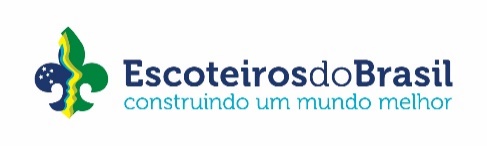 Data: ___ de novembro de 2019 (data da ação)Local: ____________ (nome do local que recebe a ação)Organização: _____ (contato do responsável pela ação)